“ほっとけん、なんとかできんか、なんとかせな”の想いで頑張ってるNPOや市民団体のみなさまへ新型コロナウィルス対策緊急支援のご案内（応募要領）　新型コロナウイルスの感染拡大は止まらず、未だ収束の兆しが見えません。私たちは当たり前にあった人と人との交流が困難となっています。NPO や市民団体等もイベントの自粛や事業の停止など余儀なくされ、支援が必要な方へ支援の手が届きにくくなり、人々の孤立はさらに深刻となっています。　そこで、そんな中、地域のために“ほっとけん、なんとかできんか、なんとかせな”と活動を続けているNPO や市民団体のみなさんに、こうした状況を様々な工夫で乗り越え、その助け合いを今後もつなげていっていただくため、「ハートフルゆめ基金とくしま」としてハートフル社会貢献支援基金より緊急助成第２弾を行うことといたしました。ご応募お待ちしております。助成団体5団体とします。なお、1団体につき上限10万円の助成とします。対象となる団体（いずれも満たすこと）徳島県内のNPOまたは市民団体（法人格の有無は問いません）今回の新型コロナウイルス感染拡大前から社会貢献を中心とする継続的な活動を行ってきたNPOまたは市民団体新型コロナウィルス感染拡大により、2021年度の通常活動の継続的な実施が困難になったり、緊急に支援が必要になったNPOまたは市民団体。対象となる活動共助の精神で、地域で暮らす人々の助け合い（つながりや支え合いを中心とした）を中心とする社会貢献活動を対象とします。なお、新たに活動を広げる場合やコロナ渦に対して特別な助け合い活動を行う場合も含みます。行政からの助成金・交付金や、他からの助成金対象のもの並びに、本来自己負担すべき費用であってそれが可能な場合は、対象となりません。応募期間	
2021年9月15日（水）～11月4日（木）応募方法	
所定の書式※（ハートフルゆめ基金とくしまWebページ）から、ファックス、メールでお申込みください。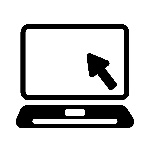 応募書類の送付先
(公財)徳島県勤労者福祉ネットワーク　ハートフルゆめ基金とくしま
770-0942　徳島市昭和町3丁目35-1選考結果	
11月中の選考委員会で決定します。選考結果は2021年11月末に申込団体すべての代表者宛に通知いたします。
　なお、採否の理由等に関するお問い合わせには一切応じられませんので予めご了承ください。添付書類
応募団体の活動状況を知りたいため、次のような資料で既存のものがあればその写しや、使用しているチラシなど団体の活動の内容や収支の状況が何らかわかるものをご提出ください。
個人での応募の場合は、活動の計画をまとめたもの、主な活動の履歴などをご提出ください 定款または会則、活動趣意書団体の活動の内容や収支の状況のわかるチラシや資料など問い合わせ(公財)徳島県勤労者福祉ネットワークハートフルゆめ基金とくしま（担当：石堂）〒770-0942　徳島市昭和町3丁目35-1Tel：088-678-2130　Fax：088-611-3323E-mail  heart@yumekikin/netURL   https://www.yumekikin.net/